Student Name_______________Web Hunt: George Washington 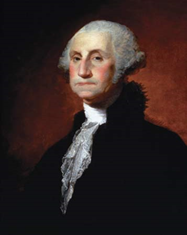 The Big Question:Who is George Washington and why is he important?Targeted Grade Level:5th GradeStandard:5.5 Students explain the causes of the American Revolution.4. Describe the views, lives, and impact of key individuals during this period (e.g., King George III, Patrick Henry, Thomas Jefferson, George Washington, Benjamin Franklin, John Adams).The Mission in this Assignment:You are going on a treasure hunt! In this activity, you are going to use the websites listed below to find the answers to the questions. At the end of this assignment, you will be able to describe who George Washington is and why he is important.Treasure Hunt Directions:Use the websites under “Treasure Hunt Resources”to find the answers to the questions below.Use this document for your assignment. Add your name at the top right and list your answers under each question.Please read the information and summarize your answers in your own words.Treasure Hunt Resources:Biography of George WashingtonPresident George WashingtonPeople of the American Revolution: George WashingtonGeorge Washington’s Mount VernonAmerican HeroTreasure Hunt QuestionsWhen was George Washington Born?In 1975 what was George Washington appointed to?What war did George Washington lead the army in?What happened at York town?What was created in 1787?When did George Washington become the first President of the United States?What does it mean to be unanimously elected and why is this important?What is George Washington often called? (fill in the blanks) _______ of our ________How long did George Washington serve as President?What is George Washington most known for? List 3 ways that George Washington was honored: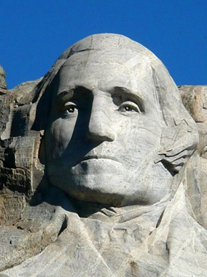 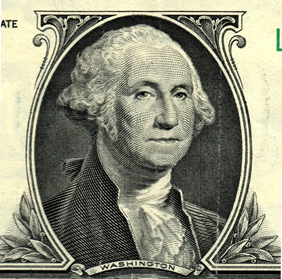 